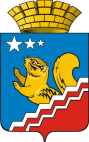 Свердловская областьГЛАВА ВОЛЧАНСКОГО ГОРОДСКОГО ОКРУГАпостановление14.05.2018 года                                          	                                                                               № 199          г. ВолчанскОб утверждении Порядка предоставления субсидии  из бюджета Волчанского городского округа Фонду «Волчанский фонд поддержки малого предпринимательства» на реализацию мероприятий подпрограммы 3 «Развитие малого и среднего предпринимательства» муниципальной программы «Совершенствование социально – экономической политики на территории Волчанского городского округа до 2018 года» в 2018 году  	В соответствии со статьей 78.1  Бюджетного кодекса Российской Федерации,   руководствуясь Федеральным законом от 24 июля 2007 года                 № 209-ФЗ «О развитии малого и среднего предпринимательства в Российской Федерации», Законом Свердловской области от 04.02.2008 года №10-ОЗ                  «О развитии малого и среднего предпринимательства в Свердловской области»,  постановлением Правительства Свердловской области от   17.11.2014 года            № 1002-ПП «Об утверждении государственной программы  Свердловской области «Повышение инвестиционной привлекательности Свердловской области до 2020 года», в целях   реализации подпрограммы 3 «Развитие малого и среднего предпринимательства» муниципальной программы «Совершенствование социально – экономической политики на территории Волчанского городского округа до 2018 года», утвержденной постановлением главы Волчанского городского округа от 27.01.2014 года № 50,ПОСТАНОВЛЯЮ:Утвердить Порядок предоставления субсидии  из бюджета Волчанского городского округа Фонду «Волчанский фонд поддержки малого предпринимательства» на реализацию мероприятий подпрограммы 3 «Развитие малого и среднего предпринимательства» муниципальной программы «Совершенствование социально – экономической политики на территории Волчанского городского округа до 2018 года» в 2018 году (прилагается). Опубликовать настоящее постановление в информационном бюллетене «Муниципальный Вестник» и разместить на официальном сайте Волчанского городского округа в сети «Интернет» http://volchansk-adm.ru/.Контроль  за исполнением настоящего постановления возложить на заместителя главы администрации Волчанского городского округа по жилищно –коммунальному хозяйству, транспорту, энергетике и связи Коробача Е.М.Глава городского округа                                                                        А.В. Вервейн                           утвержден постановлением главы Волчанского городского округа от 14.05.2018г.  № 199ПОРЯДОКпредоставления субсидии из бюджета ВОЛЧАНСКОГО городского округа фонду «волчанский фонд поддержки малого предпринимательства» на реализацию мероприятий подпрограммы № 3 «развитие малого и среднего предпринимательства» муниципальной программы волчанского городского округа «совершенствование социально – экономической политики на территории волчанского городского округа до 2018 года» в 2018 годуОБЩИЕ ПОЛОЖЕНИЯНастоящий порядок предоставления субсидии  из бюджета Волчанского городского округа Фонду «Волчанский фонд поддержки малого предпринимательства» (далее – Фонд) на реализацию мероприятий подпрограммы 3 «Развитие малого и среднего предпринимательства» муниципальной программы «Совершенствование социально – экономической политики на территории Волчанского городского округа до 2018 года» в 2018 году (далее – Порядок) разработан в соответствии с Бюджетным кодексом Российской Федерации, Федеральным законом от 24 июля 2007 года № 209-ФЗ «О развитии малого и среднего предпринимательства в Российской Федерации», Законом Свердловской области от 04.02.2008 года № 10-ОЗ «О развитии малого и среднего предпринимательства в Свердловской области», постановлением Правительства Свердловской области от   17.11.2014 года №1002-ПП «Об утверждении государственной программы  Свердловской области «Повышение инвестиционной привлекательности Свердловской области до 2020 года»,  на  реализацию мероприятий подпрограммы 3 «Развитие малого и среднего предпринимательства» муниципальной программы «Совершенствование социально – экономической политики на территории Волчанского городского округа до 2018 года», утвержденной постановлением главы Волчанского городского округа от 27.01.2014 года № 50 (далее – Программа).Субсидия предоставляется  за счет средств бюджета Волчанского городского округа в пределах бюджетных ассигнований, предусмотренных Решением Волчанской городской Думы от 21.12.2017 года № 93 «О бюджете Волчанского городского округа на 2018 год и плановый период 2019 и 2020 годов» и лимитов бюджетных обязательств, утвержденных в установленном порядке на 2018 год на реализацию мероприятий Программы.Главным распорядителем средств бюджета Волчанского городского округа, предусмотренных на предоставление субсидии, является администрация Волчанского городского округа (далее — Администрация).2. ЦЕЛИ И УСЛОВИЯ ПРЕДОСТАВЛЕНИЯ СУБСИДИИСубсидия предоставляется на софинансирование мероприятия Программы «Создание и (или) обеспечение деятельности Фонда «Волчанский фонд поддержки малого предпринимательства»: 2.1.1. Формирование базы данных инвестиционных площадок, расположенных на территории муниципального образования;2.1.2. разработка бизнес-планов, актуальных для территории муниципального образования;2.1.3. проведение мероприятий, направленных на продвижение территории муниципального образования (привлечение инвесторов на территорию муниципального образования);2.1.4.  развитие молодежного предпринимательства – «Школа бизнеса»;2.1.5. обеспечение функционирования раздела муниципального образования на официальном сайте Свердловской области в сфере развития малого и среднего предпринимательства (www.66msp.ru);2.1.6.  Пропаганда и популяризация предпринимательской деятельности, в том числе:2.1.6.1. проведение выставки-ярмарки;2.1.6.2.  проведение образовательных семинаров для субъектов малого и среднего предпринимательства, в том числе представителей субъектов малого и среднего предпринимательства.2.2. Условиями предоставления субсидии является:2.2.1. Согласие Фонда на осуществление Администрацией, органами муниципального финансового контроля проверок соблюдения Фондом  условий, целей и порядка предоставления субсидии.2.2.2. Отсутствие процедуры ликвидации или решений арбитражных судов о признании Фонда несостоятельным (банкротом) и об открытии конкурсного производства.2.2.3. Отсутствие просроченной задолжности по налоговым и иным обязательным платежам в бюджеты всех уровней бюджетной системы Российской Федерации.2.2.4. Отсутствие просроченной задолженности по ранее предоставленным на возвратной основе бюджетным средствам.2.2.5. Представление в полном объеме достоверных сведений и документов:2.2.5.1. Заявление на предоставление субсидии из бюджета Волчанского городского округа;2.2.5.2.  Копии учредительных документов (для юридических лиц), копия (и) паспорта (ов) учредителя (ей) (руководителя);2.2.5.3. Копии документов, подтверждающих назначение на должность руководителя юридического лица (решение учредителей, приказ)2.2.5.4. Документ территориального налогового органа об исполнении налогоплательщиком обязанности по уплате налогов, сборов, страховых взносов, пеней и налоговых санкций.2.2.5.5. Форма по направлениям расходования субсидии для достижения значений показателей результативности в ходе выполнения софинансируемого мероприятия (приложение к Порядку).2.2.6. Администрация рассматривает представленные Фондом документы, указанные в пункте 2.2.5., в течение 10 календарных дней со дня подачи Фондом документов в Администрацию.2.2.7. Недостоверность представленной Фондом информации и (или) несоответствие представленных Фондом документов, в том числе предоставление не в полном объеме, служит основанием для отказа в предоставлении субсидии.ПОРЯДОК ПРЕДОСТАВЛЕНИЯ СУБСИДИИ3.1. Предоставление из бюджета Волчанского городского округа субсидии осуществляется в соответствии с соглашением, заключаемым между Администрацией и Фондом, типовая форма которого утверждена приказом Финансового отдела администрации Волчанского городского округа от 19.02.2018 года № 6 «Об утверждении типовой формы соглашения (договора) о предоставлении субсидий из бюджета Волчанского городского округа некоммерческим организациям, не являющимся муниципальными учреждениями» (далее - Соглашение).3.2. Соглашение должно содержать:3.2.1. Предмет Соглашения3.2.2. Размер субсидии3.2.3. Условия предоставления субсидии3.2.4. Порядок перечисления субсидии3.2.5. Права и обязанности сторон3.2.6. Ответственность сторон3.2.7. Юридические адреса и платежные реквизиты Сторон.Перечисление субсидии Администрацией осуществляется на расчетный счет Фонда в сроки, установленные пунктом 4.1.1. Соглашения.  Реализация мероприятий с использованием средств субсидии осуществляется в рамках представленной Фондом формы по направлениям расходования субсидии для достижения значений показателей результативности в ходе выполнения софинансируемого мероприятия (приложение  к Порядку).Субсидия считается предоставленной Фонду в день списания денежных средств с лицевого счета Администрации.КОНТРОЛЬ ЗА ИСПОЛЬЗОВАНИЕМ СРЕДСТВ СУБСИДИИ4.1. Средства, полученные Фондом из бюджета Волчанского городского округа в форме субсидии, носят целевой характер и не могут быть использованы на иные цели.4.2. Контроль за соблюдением условий, целей и порядка предоставления субсидии осуществляют Администрация, Финансовый отдел Администрации, Контрольно – счетный орган Волчанского городского округа в соответствии с действующим законодательством.Фонд несет ответственность за соблюдение условий, целей и порядка предоставления субсидии. Фонд несет административную, финансово-правовую, гражданско-правовую, уголовную ответственность за нецелевое использование субсидии.Фонд представляет в Администрацию отчеты о расходовании субсидии по формам и в сроки, установленные пунктом 5.3.7 Соглашения, в отдел потребительского рынка и услуг администрации Волчанского городского округа. Администрация осуществляет учет и хранение документов, подтверждающих использование субсидии, в течение 5 лет после предоставления субсидии Фонду.5. ОСНОВАНИЕ И ПОРЯДОК ВОЗВРАТА СУБСИДИИ5.1. При выявлении Администрацией нарушения Фондом условий предоставления (расходования) субсидии, а также нецелевого, неэффективного использования бюджетных средств субсидия по письменному требованию Администрации подлежит возврату в бюджет в течение 10 календарных дней с момента получения соответствующего требования.При невозврате субсидии в установленный срок Администрация принимает меры по взысканию подлежащей возврату в бюджет субсидии в судебном порядке.5.2. В случае, если Фондом по состоянию на 1 января 2019 года допущены нарушения обязательств по выполнению показателей результативности использования субсидии, предусмотренных пунктом 2 Порядка, Фонд обеспечивает возврат средств в доход бюджета в срок, указанный в пункте 5 Порядка.Размер средств бюджета, подлежащих возврату, определяется в зависимости от достижения уровня установленных значений показателей результативности использования субсидии в рамках реализации мероприятия Соглашения и рассчитывается по формуле:V = Smo x kcp / 100%, где:V – размер средств, подлежащих возврату в доход бюджета, из которого они были ранее предоставлены;Smo – субсидия за счет средств областного бюджета;kcp – процент возврата средств, который определяется по формуле:kcp = 100% - ((k1 + k2 + ... + ki) / n), где:k1 + k2 + ... + ki – процент фактически достигнутого значения показателя результативности от планового. В случае перевыполнения фактического значения показателя результативности от планового учитывается 100-процентный результат его выполнения;n – количество показателей результативности по мероприятию, предусмотренному Соглашением.6. ОТВЕТСТВЕННОСТЬ СТОРОН6.1. За неисполнение или ненадлежащее исполнение условий Соглашения Стороны несут ответственность в соответствии с законодательством Российской Федерации.7. ПОРЯДОК РАЗРЕШЕНИЯ СПОРОВ7.1. Споры (разногласия), возникающие между Сторонами в процессе исполнения обязательств по Соглашению, разрешаются ими по возможности путем проведения переговоров, в том числе с оформлением соответствующих протоколов, путем обмена письмами и другими документами.7.2. В случае невозможности урегулирования споры (разногласия) подлежат рассмотрению в судебном порядке, установленном законодательством Российской Федерации.Приложение к Порядку предоставления субсидии из бюджета Волчанского городского округа 
Фонду «Волчанский фонд поддержки малого предпринимательства» на софинансирование подпрограммы 3 «Развитие малого и среднего предпринимательства в Волчанском городском округе» муниципальной программы «Совершенствование социально-экономической политики на территории Волчанского городского округа до 2018 года» в 2018 годуНаправления расходования субсидии для достижения значений показателей результативности в ходе выполнения софинансируемого мероприятияДиректор Фонда /_______________/ _______________/№ п/пНаименование услуги, оказываемой в ходе выполнения софинансируемого мероприятияРезультат оказания услуги (индивидуальный показатель)Объем расходования субсидии из средств местного и областного бюджета, направленный на выполнение софинансируемого мероприятия 
(тыс. рублей)Примечание 